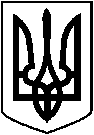  ЛЕТИЧІВСЬКА СЕЛИЩНА РАДА ХМЕЛЬНИЦЬКОГО РАЙОНУ ХМЕЛЬНИЦЬКОЇ ОБЛАСТІВИКОНАВЧИЙ КОМІТЕТ  Р І Ш Е Н Н Я  16.02.2023 р.                                     Летичів                                           №  36   Про надання дозволу на продаж квартири  Керуючись Законом України «Про місцеве самоврядування в Україні», частиною 3, статті 177 Сімейного кодексу України, статтями 17,18 Закону України «Про охорону дитинства», пунктом 67 Порядку провадження органами опіки та піклування діяльності, пов’язаної із захистом прав дитини, затвердженого постановою Кабінету Міністрів України від 24 вересня 2008 року №866, виконавчий комітет В И Р І Ш И В :1. Надати **************, ********** року народження (паспорт № 008308875, запис №20080510-01951,  дата видачі 06.10.2022,  дійсний до 06.10.2026, орган, що видав - 6823), дозвіл на продаж квартири №****, яка знаходиться в будинку №**, розташованому по вул. ************* в смт Летичів Хмельницької області.2. Надати   батькам дитини - **************, ************ року народження, та *******************, ************** року народження, жителям смт Летичів, вулиця **************, будинок **, дозвіл на надання згоди на продаж квартири, їх неповнолітній дитині  - ****************.3. Зобов’язати батьків протягом 3х місяців придбати дитині рівнозначне житло.4. Контроль за виконанням даного рішення покласти на  керуючу справами виконкому Антоніну САВРАНСЬКУСелищний голова                                                             Ігор ТИСЯЧНИЙ